PENGARUH MODEL PEMBELAJARAN MATEMATIKA BERBASIS KOMPUTER DENGAN PENGEMBANGAN APLIKASI BERBASIS PHP TERHADAP MINAT BELAJAR DAN KEMAMPUAN PEMECAHAN MASALAH PADA SISWATESIS Diajukan Untuk Memenuhi Sebagian Dari Syarat  Memperoleh  Gelar Magister   Pendidikan Pada Program Magister Pendidikan MatematikaOleh :ARIS JUNIA PERMANANPM : 158060030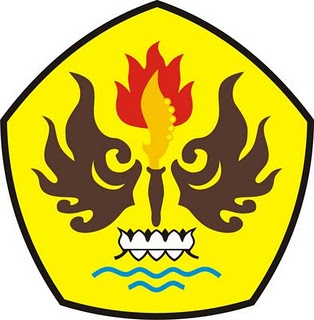 MAGISTER PENDIDIKAN MATEMATIKAPROGRAM PASCASARJANAUNIVERSITAS PASUNDAN BANDUNG2017